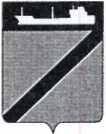 ПОСТАНОВЛЕНИЕАДМИНИСТРАЦИИ ТУАПСИНСКОГО ГОРОДСКОГО ПОСЕЛЕНИЯ               ТУАПСИНСКОГО РАЙОНА от 17.09.2019                                                                                          № 1010г. ТуапсеОб   утверждении отдельного перечня  древесных пород, требующих особой охраны, произрастающих на территории города Туапсе  В соответствии с     Федеральным   законом от 6   октября     2003 года № 131-ФЗ "Об общих принципах организации местного самоуправления в Российской Федерации", Законом Краснодарского края от 23 апреля 2013 года № 2695-КЗ "Об охране зеленых насаждений в Краснодарском крае", Уставом Туапсинского городского поселения Туапсинского района, а также в целях повышения    эффективности   деятельности    администрации    города Туапсе    п о с т а н о в л я ю:1.  Утвердить отдельный перечень древесных пород, требующих особой охраны, произрастающих на территории города Туапсе согласно приложению.2. Признать утратившим силу постановление администрации Туапсинского городского поселения Туапсинского района от 27 февраля 2019 года № 210 «Об утверждении отдельного перечня древесных пород, требующих особой охраны, произрастающих на территории города Туапсе».3. Отделу жилищно-коммунального хозяйства администрации Туапсинского городского поселения Туапсинского района (Чернышов) разместить настоящее постановление на официальном сайте администрации Туапсинского городского поселения Туапсинского района в информационно-коммуникационной сети «Интернет». 4.   Общему отделу администрации Туапсинского городского поселения Туапсинского района (Кот) обнародовать настоящее постановление в установленном порядке. 5. Контроль за выполнением настоящего постановления оставляю за собой. 6. Постановление вступает в силу со дня его официального обнародования. Исполняющий обязанности главы Туапсинского городского поселенияТуапсинского района                                                                       М.В. Кривопалов  		     2ПРИЛОЖЕНИЕУТВЕРЖДЕНпостановлением администрацииТуапсинского городского поселенияот  17.09.2019 №  1010Отдельный перечень 
древесных пород, требующих особой охраны, произрастающих 
на территории города ТуапсеНачальник отдела ЖКХ                                                                                                                                      Е.В. ЧернышовСубтропические ценные растенияСубтропические  растенияХвойные растенияЛиственные древесные породыЛиственные древесные породыЛиственные древесные породыСубтропические ценные растенияСубтропические  растенияХвойные растения1-я группа (особо ценные)2-я группа (ценные)3-я группаАльбиция ленкоранская или шелковая акацияКедр гималайский, ель восточнаяДуб скальный, дуб черешчатый или обыкновенный, держидерево,   бук восточный, граб кавказский, грабинник или граб восточный, земляничное дерево красное или мелкоплодное, каштан съедобный (посевной или благородный), падуб колхидский,  рододендрон желтый и понтийский,  тамарис или гребенщик четырехтычинковый,  хмелеграб обыкновенный, черника кавказскаяАлыча, груша кавказская, жестер слабительныйАйва, бересклет широколистный, бирючина обыкновенная, боярышник мелколистный, боярышник однопечтичный, бузина черная,  дерен мужской, дерен южный или свидина, ива козья,  кизил обыкновенный,  жасмин лекарственный, жимолость каприфоль, зверобой двубрадственный или красильный, земляничное дерево, калина гордовина, калина обыкновенная, клекачка колхидская, лавровишня лекарственная, лапина крылоплодная (или ясенелистная), лещина обыкновенная, ломонос виноградолистный, мушмула обыкновенная, пираканта ярко-красная, прутняк обыкновенный (авраамово дерево), скумпия, слива колючая или терн, сумах дубильный, хурма кавказская, черешня или вишня птичья.